Печатное средство массовой информации органов местного самоуправления муниципального образования Елизаветинское сельское поселение Гатчинского муниципального района Ленинградской области – печатное изданиеАДМИНИСТРАЦИЯ МУНИЦИПАЛЬНОГО ОБРАЗОВАНИЯЕЛИЗАВЕТИНСКОГО СЕЛЬСКОГО ПОСЕЛЕНИЯГАТЧИНСКОГО МУНИЦИПАЛЬНОГО РАЙОНАЛЕНИНГРАДСКОЙ ОБЛАСТИПОСТАНОВЛЕНИЕ10.02.2023г.                                                                           № 51Об утверждении реестра многоквартирных домов, для которых необходимо образование земельных участковВ соответствии Федеральным законом от 16.10.2003года № 131-ФЗ «Об общих принципах организации местного самоуправления в Российской Федерации»,  пунктом 4 статьи 16 Федерального закона от 29.12.2004 № 189-ФЗ «О введении в действие Жилищного кодекса Российской Федерации», Уставом муниципального образования Елизаветинское сельское поселение Гатчинского муниципального района Ленинградской области, администрация Елизаветинского сельского поселения ПОСТАНОВЛЯЕТ:1. Утвердить реестр многоквартирных домов, для которых необходимо образование земельных участков (приложение).2. Настоящее постановление вступает в силу после его официального опубликования.3. Контроль за исполнением настоящего постановления возложить на отдел по земельным вопросам и имуществу.Глава администрацииЕлизаветинского сельского поселения                В.В. ЗубрилинПриложениек постановлению от 10.02.2023 № 51Реестр многоквартирных домов, для которых необходимообразование земельных участковАДМИНИСТРАЦИЯ МУНИЦИПАЛЬНОГО ОБРАЗОВАНИЯЕЛИЗАВЕТИНСКОГО СЕЛЬСКОГО ПОСЕЛЕНИЯГАТЧИНСКОГО МУНИЦИПАЛЬНОГО РАЙОНАЛЕНИНГРАДСКОЙ ОБЛАСТИПОСТАНОВЛЕНИЕ10.02.2023г.                                                                           № 55Об утверждении перечня проектов по поддержке развития общественной инфраструктуры муниципального значения на 2023 годВ соответствии с Правилами предоставления субсидий местным бюджетам из областного бюджета Ленинградской области, утвержденными Постановлением Правительства Ленинградской области от 20 июля 2016 года № 257 (с изменениями), областным законом от 21.12.2021 № 148-оз «Об областном бюджете Ленинградской области на 2023 год и плановый период 2024 и 2025 годов», решением Совета депутатов Елизаветинского сельского поселения от 08.12.2022 № 185 « О бюджете муниципального образования Елизаветинское сельское поселение Гатчинского муниципального района Ленинградской области на 2023 год и на плановый период 2024 и 2025 годов», руководствуясь Уставом муниципального образования Елизаветинское сельское поселение Гатчинского муниципального района Ленинградской области, администрация Елизаветинского  сельского поселения П О С Т А Н О В Л Я Е Т:1.	Утвердить перечень проектов муниципального образования Елизаветинское сельское поселение Гатчинского муниципального района Ленинградской области по поддержке развития общественной инфраструктуры муниципального значения на 2023 год согласно приложению к настоящему постановлению.2.	Настоящее постановление подлежит официальному опубликованию и размещению на официальном сайте муниципального образования.Глава администрацииЕлизаветинского сельского поселения                В.В. Зубрилин* Приложения к постановлению администрации №55 от 10.02.2023г. «Об утверждении перечня проектов по поддержке развития общественной инфраструктуры муниципального значения на 2023 год» размещены на официальном сайте муниципального образования Елизаветинское сельское поселение Гатчинского муниципального района Ленинградской области http://елизаветинское.рф/?p=19959 АДМИНИСТРАЦИЯ МУНИЦИПАЛЬНОГО ОБРАЗОВАНИЯЕЛИЗАВЕТИНСКОГО СЕЛЬСКОГО ПОСЕЛЕНИЯГАТЧИНСКОГО МУНИЦИПАЛЬНОГО РАЙОНАЛЕНИНГРАДСКОЙ ОБЛАСТИПОСТАНОВЛЕНИЕ10.02.2023г.                                                                           № 57О мерах по реализации в 2023 году решения совета депутатов Елизаветинского сельского поселения «О бюджете Елизаветинского сельского поселения на 2023 год и плановый период 2024 и 2025 годов»В соответствии с Бюджетным кодексом  Российской Федерации, Федеральным законом от 06.10.2003 № 131-ФЗ «Об общих принципах организации местного самоуправления в Российской Федерации», Положением о бюджетном процессе в муниципальном образовании  Елизаветинское сельское поселение Гатчинского муниципального  района Ленинградской области, утвержденным  решением совета депутатов Елизаветинского сельского поселения от 19.06.2013 № 278 (с изменениями), руководствуясь Уставом муниципального образования Елизаветинское сельское поселение Гатчинского муниципального района Ленинградской области, в целях реализации в 2023 году решения совета депутатов Елизаветинского сельского поселения от 08.12.2022 № 185 «О бюджете муниципального образования Елизаветинское сельское поселение Гатчинского муниципального района Ленинградской области на 2023 год и на плановый период 2024 и 2025 годов» (далее – решение о бюджете),ПОСТАНОВЛЯЕТ:1. Принять к исполнению бюджет елизаветинского сельского поселения на 2023 год и плановый период 2024 и 2025 годов.2. Администрации Елизаветинского сельского поселения:2.1. Принять меры по обеспечению поступления администрируемых налоговых и неналоговых доходов в бюджет Елизаветинского сельского поселения согласно запланированным объемам, по сокращению задолженности по их уплате, а также по осуществлению мероприятий, препятствующих ее возникновению;2.2. Обеспечить формирование информации для включения в перечень источников доходов Российской Федерации в части, относящейся к бюджету Елизаветинского сельского поселения, а также обеспечить формирование информации, необходимой для формирования и ведения реестра источников доходов бюджета Елизаветинского сельского поселения в соответствии с правилами и общими требованиями, установленными нормативными правовыми актами Российской Федерации и нормативными правовыми актами Елизаветинского сельского поселения;2.3. В случае изменения объема полномочий органа местного самоуправления Елизаветинского сельского поселения и (или) состава администрируемых ими доходов бюджета представлять в Комитет финансов Гатчинского муниципального района информацию об изменениях в течение двух дней со дня вступления в силу решений и иных нормативных правовых актов, в соответствии с которыми изменяются объем полномочий и (или) состав администрируемых доходов;2.4. В случае внесения изменений в решение совета депутатов Елизаветинского сельского поселения от 08.12.2022 года № 185 «О бюджете Елизаветинского сельского поселения на 2023 год и плановый период 2024 и 2025 годов» в части поступления доходов представлять в Комитет финансов Гатчинского муниципального района уточненный прогноз поступления доходов на текущий финансовый год;2.5. Обеспечить оперативное осуществление администраторами доходов мероприятий по:- уточнению платежей, относимых Управлением Федерального казначейства по Ленинградской области на невыясненные поступления;- взысканию задолженности по платежам в бюджет Елизаветинского сельского поселения, пений и штрафов;- передаче информации о начислениях в Государственную информационную систему о государственных и муниципальных платежах, необходимой для осуществления перевода денежных средств в бюджет Елизаветинского сельского поселения;- доведению до плательщиков информации, необходимой для заполнения расчетных и платежных документов на перечисление в бюджет Елизаветинского сельского поселения соответствующих платежей, в том числе по восстановлению кассовых расходов бюджета Елизаветинского сельского поселения;2.6. Обеспечить результативность, адресность, целевой характер и эффективность использования средств бюджета поселения;2.7. Обеспечить режим экономного расходования средств по всем направлениям и принять исчерпывающие меры по недопущению образования кредиторской задолженности по расходам бюджета поселения3. Осуществлять взаимодействие с главными распорядителями бюджетных средств областного бюджета Ленинградской области по средствам, предоставляемым из федерального бюджета и областного бюджета Ленинградской области в форме субсидий, субвенций и иных межбюджетных трансфертов, имеющих целевое назначение.4. Администрации Елизаветинского сельского поселения в ходе исполнения бюджета Елизаветинского сельского поселения на 2023 год:4.1. Заключать соглашений о предоставлении межбюджетных субсидий из федерального бюджета и (или) областного бюджета Ленинградской области в информационной системе «Управление бюджетным процессом Ленинградской области» и в государственной интегрированной информационной системе управления общественными финансами «Электронный бюджет».4.2. Заключать соглашения о предоставлении межбюджетных субсидий, софинансируемых из федерального бюджета, в государственной интегрированной системе управления общественными финансами «Электронный бюджет».4.3. В рамках заключенных соглашений о предоставлении межбюджетных субсидий из федерального бюджета и областного бюджета Ленинградской области в бюджет Елизаветинского сельского поселения обеспечить:- выполнение целевых показателей результативности использования субсидий, указанных в заключенном соглашении;- соответствие значений показателей, устанавливаемых муниципальными правовыми актами, значениям показателей результативности использования субсидии, установленным соглашением о предоставлении межбюджетных субсидии;- организацию учета результатов исполнения расходных обязательств, установленных муниципальными правовыми актами;- размещение отчетной информации о достижении значения показателей результативности использования субсидий на официальном сайте Елизаветинского сельского поселения в сроки, установленные соглашением о предоставлении межбюджетных субсидий;- предоставление в адрес главного распорядителя бюджетных средств областного бюджета Ленинградской области и комитета финансов отчетов о расходах местного бюджета, источником финансового обеспечения которых, является субсидия из федерального бюджета и (или) из областного бюджета, и достижении значений целевых показателей результативности использования субсидий.4.4. Предоставлять субсидии юридическим лицам (за исключением субсидий государственным (муниципальным) учреждениям), индивидуальным предпринимателям, физическим лицам – производителям товаров, работ, услуг, некоммерческим организациям, не являющимся государственными (муниципальными) учреждениями, при условии заключения договора (соглашения) о предоставлении субсидии между главным распорядителем бюджетных средств и получателем субсидии в соответствии с типовой формой, утвержденной нормативным правовым актом администрации Елизаветинского сельского поселения.4.5. При исполнении бюджета Елизаветинского сельского поселения исходить из необходимости безусловного исполнения расходных обязательств Елизаветинского сельского поселения, возникающих при участии в федеральных проектах, входящих в состав национальных проектов, определенных Указом Президента Российской Федерации от 7 мая 2018 года № 204 «О национальных целях и стратегических задачах развития Российской Федерации на период до 2024 года» для софинансирования которых из федерального бюджета и областного бюджета Ленинградской области бюджету Елизаветинского сельского поселения предоставляются межбюджетные трансферты.4.6. Осуществить в первом полугодии 2023 года закупки товаров (работ, услуг), необходимых для обеспечения муниципальных нужд Елизаветинского сельского поселения в соответствии с бюджетными ассигнованиями, предусмотренными на эти цели в объеме не менее 50 % от плана-графика закупок для обеспечения муниципальных нужд.4.7. Осуществлять приведение муниципальных программ Елизаветинского сельского поселения в соответствие с решением совета депутатов о бюджете с учетом изменений в порядке и в сроки, установленные постановлением администрации Елизаветинского сельского поселения от 14.12.2021 № 435 «О внесении изменений в постановление администрации от 25.08.2014 № 296 «Об утверждении порядка разработки, реализации и оценки эффективности муниципальных программ Елизаветинского сельского поселения Гатчинского муниципального района Ленинградской области».4.8. Ежеквартально до 15-го числа месяца, следующего за отчетным кварталом (за год до 1 февраля) составлять пояснительную записку и отчет о реализации муниципальной программы Елизаветинского сельского поселения. За год представлять оценку результатов реализации муниципальной программы.4.9. Не устанавливать и не исполнять расходные обязательства, не связанные с решением вопросов, отнесенных Конституцией Российской Федерации, федеральными законами, законами субъектов Российской Федерации к полномочиям сельского поселения.4.10. В целях выполнения требований законодательства о размещении информации в информационных системах обеспечить:- полноту и корректность формирования получателями бюджетных средств платежных документов, информация по которым передается в соответствии с действующим законодательством администрацией Елизаветинского сельского поселения в Государственную информационную систему о государственных и муниципальных платежах и Государственную информационную систему жилищно-коммунального хозяйства;- своевременное осуществление мероприятий по передаче в Государственную информационную систему о государственных и муниципальных платежах информации, необходимой для уплаты денежных средств за муниципальные услуги;- размещение информации подведомственным муниципальным учреждением культуры на официальном сайте www.bus.gov.ru в сети «Интернет» в соответствии с приказом Министерства финансов РФ от 21.07.2011 № 86 «Об утверждении Порядка предоставления информации государственными (муниципальными) учреждениями, ее размещения на официальном сайте в сети «Интернет» и ведения указанного сайта.4.11. Не допускать принятия бюджетных обязательств на 2023 год, возникающих из муниципальных контрактов и иных договоров на выполнение работ, оказание услуг, условиями которых предусматривается выполнение  работ или оказание услуг (их этапов) продолжительностью более одного месяца, если  муниципальные контракты и иные договоры не заключены в установленном порядке до 1 декабря 2023 года. 5. Обеспечивать целевое и эффективное использование средств, переданных из бюджета Гатчинского муниципального района в бюджет Елизаветинского сельского поселения в виде межбюджетных трансфертов.6. Осуществлять перечисление иных межбюджетных трансфертов бюджету Гатчинского муниципального района из бюджета Елизаветинского сельского поселения в соответствии с условиями заключенных соглашений о передаче Гатчинскому муниципальному району части полномочий муниципального образования Елизаветинского сельского поселения.7. Экономию бюджетных средств Елизаветинского сельского поселения по результатам проведения закупки товаров, работ, услуг для обеспечения муниципальных нужд Елизаветинского сельского поселения в соответствии с требованиями Федерального закона от 05 апреля 2013 года № 44-ФЗ «О контрактной системе в сфере закупок товаров, работ, услуг для обеспечения государственных и муниципальных нужд» в первоочередном порядке направлять на уменьшение дефицита бюджета елизаветинского сельского поселения.8. Установить, что при осуществлении закупок, установленных Федеральным законом от 5 апреля 2013 года № 44-ФЗ "О контрактной системе в сфере закупок товаров, работ, услуг для обеспечения государственных и муниципальных нужд", при разработке проектов контрактов на закупку товаров, работ, услуг необходимо предусматривать обязательство поставщика (подрядчика, исполнителя) по обеспечению исполнения условий контракта, а также отслеживать отсутствие условий об авансировании в контрактах, заключаемых в 2023 году (за исключением объектов, софинансируемых из федерального бюджета, по которым допускается авансирование до 30 % от годового лимита ассигнований).Вытекающие из муниципальных контрактов и иных договоров обязательства, принятые получателями средств бюджета Елизаветинского сельского поселения сверх утвержденных бюджетных ассигнований и (или) лимитов бюджетных обязательств, не подлежат оплате за счет средств бюджета Елизаветинского сельского поселения на текущий финансовый год.9. Получатели средств бюджета Елизаветинского сельского поселения при заключении муниципальных контрактов и иных договоров на поставку товаров, выполнение работ, оказание услуг вправе предусматривать авансовые платежи:а) при включении в муниципальный контракт (договор) условия о последующих после выплаты аванса платежах в размере, не превышающем подтвержденную сумму фактически поставленных товаров, выполненных работ, оказанных услуг с учетом ранее произведенного авансового платежа, – в размере до 30 процентов суммы муниципального контракта (договора).Получатели средств бюджета Елизаветинского сельского поселения при заключении муниципальных контрактов (договоров), предусматривающих отдельные этапы их исполнения и оплаты, не включают в них условия о выплате авансового платежа на последнем этапе исполнения муниципального контракта (договора).в) до 70 процентов стоимости тепловой и электрической энергии (мощности) по договорам электроснабжения (купли-продажи (поставки) тепловой и электрической энергии (мощности)).г) до 100 процентов суммы муниципального контракта (договора), но не более доведенных лимитов бюджетных обязательств по соответствующему коду бюджетной классификации Российской Федерации по муниципальным контрактам (договорам) об оказании услуг связи, о подписке на печатные издания и об их приобретении, об обучении на курсах повышения квалификации, о прохождении профессиональной переподготовки, об участии в конференциях, о проведении государственной экспертизы проектной документации и результатов инженерных изысканий, о проведении проверки достоверности определения сметной стоимости строительства, реконструкции, капитального ремонта объектов капитального строительства, о приобретении авиа- и железнодорожных билетов, по договорам обязательного страхования гражданской ответственности владельцев транспортных средств и добровольного медицинского страхования, информационно-технологического сопровождения системы «1С:Предприятие», о приобретении средств индивидуальной защиты и дезинфекционных средств, связанных с реализацией санитарно-противоэпидемических мероприятий по предотвращению распространения новой коронавирусной инфекции (COVID-19) на территории Елизаветинского сельского поселения.Оплата расходов бюджета Елизаветинского сельского поселения, не связанных с приобретением товаров, выполнением работ, оказанием услуг для муниципальных нужд, в том числе расходов на уплату разного рода платежей, сборов, государственных пошлин, лицензий (прав), прием и обслуживание делегаций (представительские расходы), осуществляется путем авансирования в размере 100 процентов обязательства.При заключении договоров (муниципальных контрактов) на технологическое присоединение (подключение) к соответствующим инженерным сетям, а также за потребление электрической энергии, за услуги газоснабжения, на подачу холодного водоснабжения и водоотведения, на подачу тепловой энергии получатели бюджетных средств бюджета Гатчинского муниципального района вправе предусматривать авансовые платежи в размерах, установленных законодательством Российской Федерации в сфере электроэнергетики, теплоснабжения, газоснабжения, водоснабжения.10. Установить, что исполнение бюджета Елизаветинского сельского поселения осуществляется в соответствии со сводной бюджетной росписью бюджета Елизаветинского сельского поселения (далее – бюджет Елизаветинского сельского поселения), кассовым планом на текущий финансовый год с учетом следующего:10.1. Кассовое обслуживание исполнения бюджета Елизаветинского сельского поселения осуществляется Управлением Федерального казначейства по Ленинградской области.10.2. Учет операций по исполнению бюджета Елизаветинского сельского поселения, осуществляемых участниками бюджетного процесса в рамках их бюджетных полномочий, производится на лицевых счетах, открываемых в Комитете финансов Гатчинского муниципального района, если иное не установлено федеральным или областным законодательством.10.3. Учет операций по исполнению бюджета Елизаветинского сельского поселения за счет межбюджетных трансфертов, предоставляемых из федерального и областного бюджетов в форме субсидий, субвенций и иных межбюджетных трансфертов, имеющих целевое назначение, в том числе их остатки, не использованные по состоянию на 1 января 2023 года, отражаются на лицевых счетах, открытых получателям средств бюджета Гатчинского муниципального района в комитете финансов Гатчинского муниципального района.11. Настоящее постановление вступает в силу с момента опубликования и распространяется на правоотношения, возникшие с 01 января 2023 года, подлежит официальному опубликованию и размещению на официальном сайте Елизаветинского сельского поселения.       12. Контроль за исполнением настоящего постановления оставляю за собой.Глава администрацииЕлизаветинского сельского поселения                В.В. Зубрилин ГЛАВА МУНИЦИПАЛЬНОГО ОБРАЗОВАНИЯЕЛИЗАВЕТИНСКОЕ СЕЛЬСКОЕ ПОСЕЛЕНИЕГАТЧИНСКОГО МУНИЦИПАЛЬНОГО РАЙОНАЛЕНИНГРАДСКОЙ ОБЛАСТИПОСТАНОВЛЕНИЕ10.02.2023г.                                                                           № 05О проведении публичных слушаний по образованию земельных участков, на которых расположены многоквартирные дома на территории муниципального образования Елизаветинское сельское поселениеРуководствуясь  пунктом 2.1 статьей 11.10 Земельного кодекса Российской Федерации,  статьей 5.1 Градостроительного кодекса Российской Федерации, статьей 16 Федерального закона от 29.12.2004 № 189-ФЗ «О введение в действие Жилищного кодекса Российской Федерации, статьей 7 Федерального закона от 14.03.2022 № 58-ФЗ «О внесении изменений в отдельные законодательные акты Российской Федерации Федерального закона от 06.10.2003 № 131-ФЗ «Об общих принципах организации местного самоуправления в Российской Федерации», областного закона Ленинградской области от 24.06.2014 № 45-оз «О перераспределении полномочий в области градостроительной деятельности между органами государственной власти Ленинградской области и органами местного самоуправления Ленинградской области», в соответствии с Уставом муниципального образования Елизаветинское сельское поселение, Положения «Об организации и проведении публичных (общественных) слушаний в муниципальном образовании «Елизаветинское сельское поселение», утвержденного решением Совета депутатов Елизаветинского сельского поселения Гатчинского муниципального района Ленинградской области от 25.06.2020 № 59 ПОСТАНОВЛЯЮ:1. Провести  23.03.2023г. в 16-00 собрание участников публичных слушаний по проекту образования земельных участков, на которых расположены многоквартирные дома на территории муниципального образования Елизаветинское сельское поселение по следующим адресам: Ленинградская область, Гатчинский район, п. Елизаветино, ул. Горная, д.1, д.3, д.7, Ленинградская область, Гатчинский район, п. Елизаветино, Дылицкое ш., д.1. д. 2, д. 3, д. 4, д.5, Ленинградская область, Гатчинский район, п. Елизаветино, ул. Александровская, д.3, Ленинградская область, Гатчинский район, д. Луйсковицы, д. 1, д. 2 (далее по тексту – Проект).2. Утвердить текст оповещения о начале публичных слушаний, согласно приложению 1 к настоящему Постановлению.3. Поручить организацию публичных слушаний по Проекту отделу по земельным вопросам и имуществу администрации муниципального образования Елизаветинского сельского поселения, (далее - Организатор публичных слушаний).4. Установить:4.1. Публичные слушания по Проекту проводятся на территории муниципального образования Елизаветинское сельское поселение Гатчинского муниципального района Ленинградской области;4.2. Дата, время и место проведения собрания участников публичных слушаний по Проекту – 23.03.2023 в 16-00, по адресу: Ленинградская область, Гатчинский район, п. Елизаветино, ул. Парковая, д. 17 (администрация муниципального образования Елизаветинского сельского поселения); 4.3. Участниками публичных слушаний по Проекту являются граждане,  постоянно проживающие на территории муниципального образования Елизаветинское сельское поселение Гатчинского муниципального района Ленинградской области, в границах территории, ограниченной улицами: ул. Александровская, ул. Горная, Дылицкое ш., д. Луйсковицы МКД правообладатели, находящихся в границах этих территорий, земельных участков и (или) расположенных на них объектов капитального строительства, а также правообладатели помещений, являющихся частью указанных объектов капитального строительства (далее – Участники публичных слушаний),4.4. Участники публичных слушаний в целях идентификации представляют сведения о себе (фамилию, имя, отчество (при наличии), дату рождения, адрес места жительства (регистрации) - для физических лиц; наименование, основной государственный регистрационный номер, место нахождения и адрес - для юридических лиц) с приложением документов, подтверждающих такие сведения. Участники публичных слушаний, являющиеся правообладателями соответствующих земельных участков и (или) расположенных на них объектов капитального строительства и (или) помещений, являющихся частью указанных объектов капитального строительства, также представляют сведения соответственно о таких земельных участках, объектах капитального строительства, помещениях, являющихся частью указанных объектов капитального строительства, из Единого государственного реестра недвижимости и иные документы, устанавливающие или удостоверяющие их права на такие земельные участки, объекты капитального строительства, помещения, являющиеся частью указанных объектов капитального строительства.5. Уполномочить Организатора публичных слушаний:5.1. Разместить в газете «Елизаветинский вестник» оповещение о начале публичных слушаний не позднее чем за семь дней до дня размещения Проекта и информационных материалов к нему на официальном сайте муниципального образования Елизаветинское сельское поселение по адресу: елизаветинское.рф в сети «ИНТЕРНЕТ» ;5.2. Обеспечить распространение оповещения о начале публичных слушаний на информационных стендах, в местах массового скопления граждан, расположенных на территории муниципального образования Елизаветинское сельское поселение Гатчинского муниципального района, указанной в пункте 4.3 настоящего постановления в здании администрации муниципального образования Елизаветинского сельского поселения;5.3. Поручить отделу по земельным вопросам и имуществу администрации муниципального образования Елизаветинского сельского поселения:- проведение экспозиции Проекта в здании администрации муниципального образования Елизаветинского сельского поселения Гатчинского муниципального района Ленинградской области по адресу: Ленинградская область, Гатчинский район, п. Елизаветино, ул. Парковая, д. 17 с 20.02.2023 по 22.03.2023 по рабочим дням с режимом - консультирование посетителей экспозиции Проекта;- принятие предложений и замечаний Участников публичных слушаний, прошедших идентификацию, посредством записи в книге (журнале) учета посетителей экспозиции Проекта;5.4. Принимать предложения и замечания Участников публичных слушаний, прошедших идентификацию, в письменной форме в период размещения Проекта и проведения экспозиции Проекта с 20.02.2023 по 22.03.2023 по рабочим дням с 9-00 до 13-00 и с 14-00 до 17-00 в отделе земельным вопросам и имуществу администрации муниципального образования Елизаветинского сельского поселения Гатчинского муниципального района Ленинградской области по адресу: Ленинградская область, Гатчинский район, п. Елизаветино, ул. Парковая, д. 17; в письменной или устной форме в ходе проведения собрания Участников публичных слушаний; 5.5. Организатору публичных слушаний подготовить протокол публичных слушаний по Проекту с последующим его опубликованием в газете «Елизаветинский вестник», на официальном сайте муниципального образования Елизаветинского сельского поселения Гатчинского муниципального района по адресу: елизаветинское.рф в сети «ИНТЕРНЕТ, течении 3 рабочих дней со дня окончания приема предложений и замечаний по Проекту;5.7. Организатору публичных слушаний подготовить заключение о результатах публичных слушаний по Проекту в течении 5 рабочих дней со дня окончания приема предложений и замечаний по Проекту;5.8. Организатору публичных слушаний обеспечить не позднее 29.03.2022 опубликование заключения о результатах публичных слушаний по Проекту в газете «Елизаветинский вестник», на официальном сайте муниципального образования Елизаветинское сельское поселение Гатчинского муниципального района по адресу: елизаветинское.рф в сети «ИНТЕРНЕТ». 6. Назначить начальника отдела по земельным вопросам и имуществу Н.Н. Великанову ответственным лицом за проведение публичных слушаний.7. Опубликовать настоящее постановление в газете «Елизаветинский вестник» 20.02.2023г.8. Настоящее постановление вступает в силу с момента официального опубликования в газете «Елизаветинский вестник», подлежит размещению на официальном сайте муниципального образования Елизаветинское сельское поселение Гатчинского муниципального района Ленинградской области.9. Контроль исполнения настоящего постановления возложить на заместителя главы администрации муниципального образования Елизаветинского сельского поселения В.В. Поповича.Глава муниципального образования Елизаветинское сельское поселение	     Е.В. СамойловПриложение 1к постановлению главымуниципального образованияЕлизаветинское сельское поселение от 10 февраля 2023 года № 05Оповещениео начале публичных слушанийОтдел по земельным вопросам и имуществу администрации муниципального образования Елизаветинского сельского поселения Гатчинского муниципального района Ленинградкой области оповещает о начале публичных слушаний.Информация о проекте, подлежащем рассмотрению на публичных слушаниях: проект образования земельных участков, на которых расположены многоквартирные дома, по адресам: Ленинградская область, Гатчинский район, п. Елизаветино, ул. Горная, д.1, д.3, д.7, Ленинградская область, Гатчинский район, п. Елизаветино, Дылицкое ш., д.1. д. 2, д. 3, д. 4, д.5, Ленинградская область, Гатчинский район, п. Елизаветино, ул. Александровская, д.3, Ленинградская область, Гатчинский район, д. Луйсковицы, д. 1, д. 2   Перечень информационных материалов к проекту: схемы расположения земельных участков.Дата, время и место проведения собрания участников публичных слушаний: 23.03.2023г. в 16-00 по адресу: Ленинградская область, Гатчинский район, п. Елизаветино, ул. Парковая, д. 17 (администрация муниципального образования Елизаветинского сельского поселения).Порядок и срок проведения публичных слушаний по проекту: срок не более одного месяца со дня опубликования настоящего оповещения (20.02.2023) о начале публичных слушаний до дня опубликования заключения (23.03.2023) о результатах публичных слушаний. Публичные слушания проводятся в порядке, установленном Положением «Об организации и проведении публичных (общественных) слушаний в муниципальном образовании Елизаветинское сельское поселение» от 25.06.2020 № 59 Место и дата открытия экспозиции проекта: 20.02.2023 в здании администрации муниципального образования Елизаветинского сельского поселения Гатчинского муниципального района Ленинградской области по адресу: Ленинградская область, Гатчинский район, п. Елизаветино, ул. Парковая, д. 17.Срок проведения и режим работы экспозиции проекта: с 20.02.2023г. по 22.03.2023г. по рабочим дням с режимом работы: с 10.00 ч до 13.00 ч и с 14.00 ч до 17.00 ч;4.3. Участниками публичных слушаний по Проекту являются граждане,  постоянно проживающие на территории муниципального образования Елизаветинское сельское поселение Гатчинского муниципального района Ленинградской области, в границах территории, ограниченной улицами: ул. Александровская, ул. Горная, Дылицкое ш., д. Луйсковицы МКД, правообладатели, находящихся в границах этих территорий, земельных участков и (или) расположенных на них объектов капитального строительства, а также правообладатели помещений, являющихся частью указанных объектов капитального строительства (далее – Участники публичных слушаний).4.4. Участники публичных слушаний в целях идентификации представляют сведения о себе (фамилию, имя, отчество (при наличии), дату рождения, адрес места жительства (регистрации) - для физических лиц; наименование, основной государственный регистрационный номер, место нахождения и адрес - для юридических лиц) с приложением документов, подтверждающих такие сведения. Участники публичных слушаний, являющиеся правообладателями соответствующих земельных участков и (или) расположенных на них объектов капитального строительства и (или) помещений, являющихся частью указанных объектов капитального строительства, также представляют сведения соответственно о таких земельных участках, объектах капитального строительства, помещениях, являющихся частью указанных объектов капитального строительства, из Единого государственного реестра недвижимости и иные документы, устанавливающие или удостоверяющие их права на такие земельные участки, объекты капитального строительства, помещения, являющиеся частью указанных объектов капитального строительства.Порядок, срок и форма внесения участниками публичных слушаний предложений и замечаний, касающихся проекта: предложения и замечания Участников публичных слушаний в период размещения проекта и проведения экспозиции проекта принимаются посредством записи в книге (журнале) учета посетителей экспозиции проекта в здании в здании администрации муниципального образования Елизаветинского сельского поселения Гатчинского муниципального района Ленинградской области по адресу: Ленинградская область, Гатчинский район, п. Елизаветино, ул. Парковая, д. 17, с 20.02.2023г. по 22.03.2023г по рабочим дням с режимом работы: с 10.00 ч до 13.00 ч и с 14.00 ч. до 17.00 ч.Предложения и замечания Участников публичных слушаний принимаются в письменной форме в период размещения проекта и проведения экспозиции проекта с 20.02.2023г. по 22.03.2023г по рабочим дням с 9-00 до 13-00 и с 14-00 до 17-00 в отделе по земельным вопросам и имуществу администрации муниципального образования Елизаветинского сельского поселения по адресу: Ленинградская область, Гатчинский район, п. Елизаветино, ул. Парковая, д. 17 каб. 11, тел. (81371) 57-245; в письменной или устной форме в ходе проведения собрания Участников публичных слушаний. Информация об официальном сайте, на котором будет размещен проект и информационные материалы к нему: муниципальное образование Елизаветинское сельское поселение по адресу: елизаветинское.рф в сети «ИНТЕРНЕТ».Елизаветинский Вестник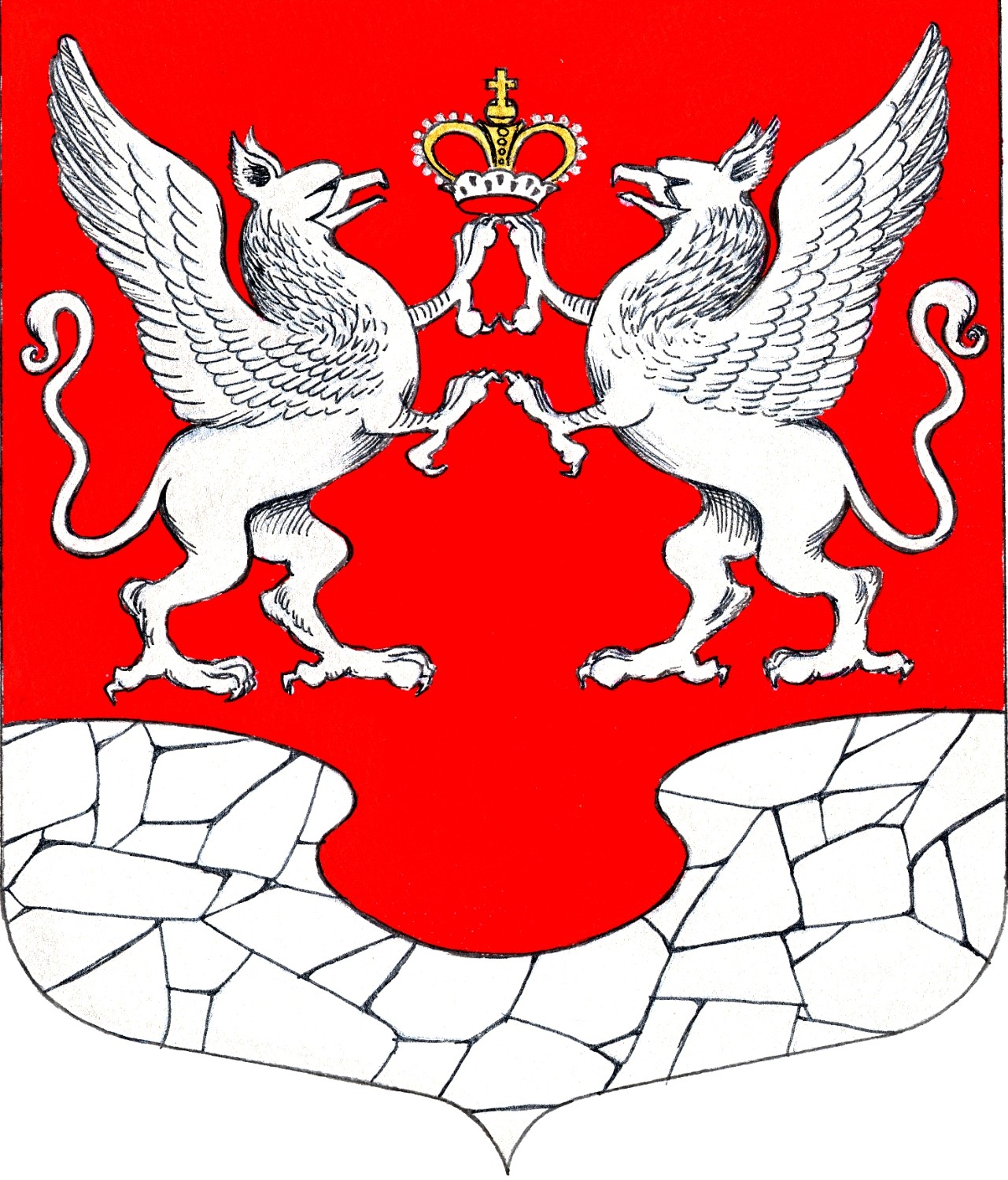         10 февраля         2023 года         № 04№ п/пАдрес многоквартирного дома1Ленинградская область, Гатчинский р-н., п. Елизаветино, пл. Горная, д.12Ленинградская область, Гатчинский р-н., п. Елизаветино, пл. Горная, д.33Ленинградская область, Гатчинский р-н., п. Елизаветино, пл. Горная, д.74Ленинградская область, Гатчинский р-н., п. Елизаветино, ул. Александровская, д.35Ленинградская область, Гатчинский р-н., п. Елизаветино, Дылицкое ш., д.16Ленинградская область, Гатчинский р-н., п. Елизаветино, Дылицкое ш., д.27Ленинградская область, Гатчинский р-н., п. Елизаветино, Дылицкое ш., д.38Ленинградская область, Гатчинский р-н., п. Елизаветино, Дылицкое ш., д.49Ленинградская область, Гатчинский р-н., п. Елизаветино, Дылицкое ш., д.510Ленинградская область, Гатчинский р-н., д. Луйсковицы, д.111Ленинградская область, Гатчинский р-н., д. Луйсковицы, д.1